Vokhmyanin Sergey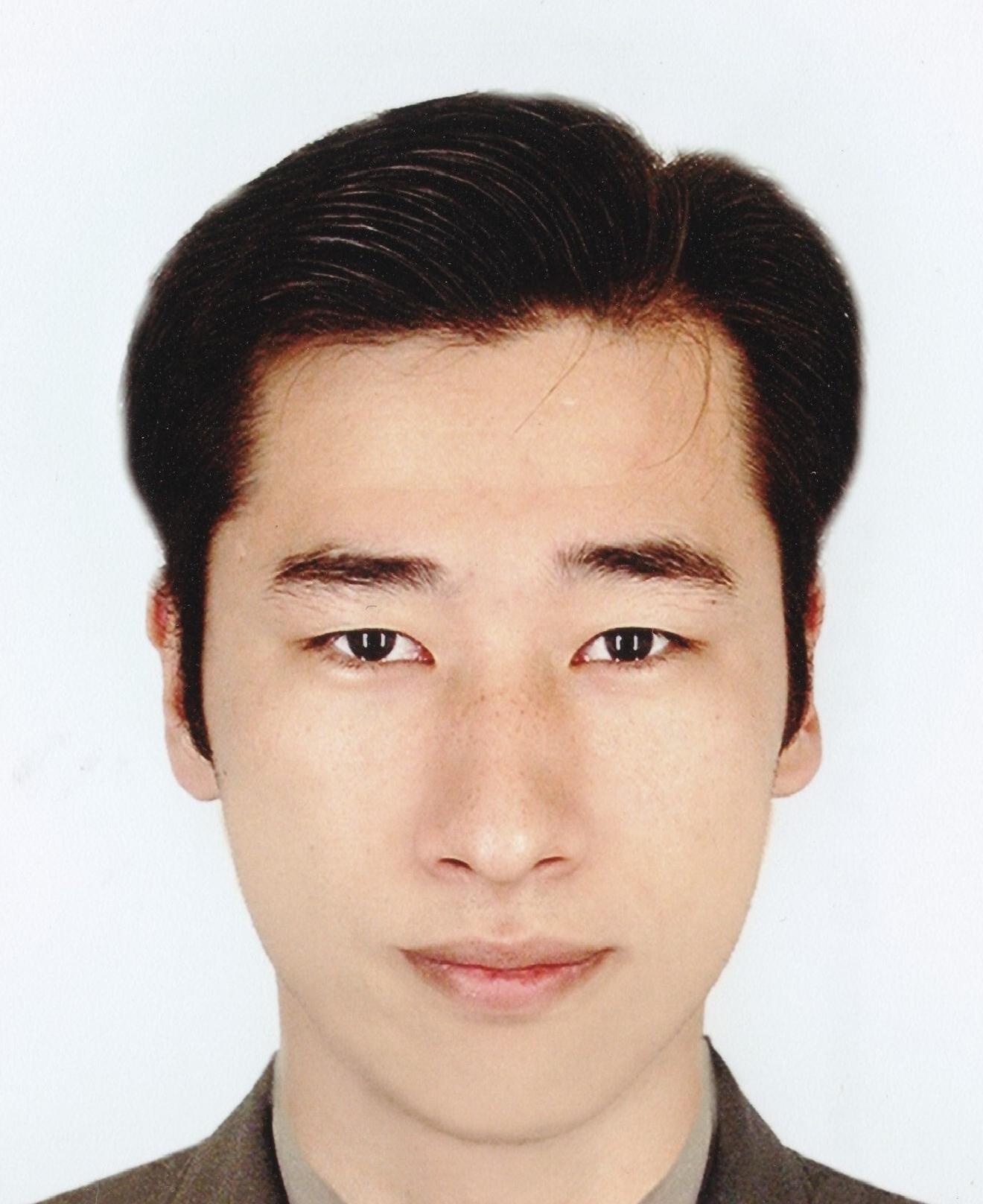 Personal data 	date of birth: October 4th, 1982 			Place of birth: Temirtau town, Kazakhstan			Nationality: Korean			Citizenship: Kazakhstan			Family status: married			E-mail: voksergej@gmail.comAbilities and skills	Professional knowledge & skills of outdoor advertising production;Sales planning and execution;Marketing management knowledge;Accounting of ATL/BTL activities and events;Organization of staff learning coursesPhysical culture trainer; Personal gym instructor.Education		2008-2010 y. – 	International Academy of Business.Specialty: «Marketing». Bachelor degree.	2000-2004 y. – 	Kazakh Academy of Sports and Tourism.				Specialty: «Sport Shooting». Bachelor degree (excellent).Job Experience	From 04.2009	Advertising agency «Gifts&Gadgets».Position: DirectorResponsibilities: Negotiations with top-managers of companies-clients;Coordination of working of sales and service departments;Organization and holding of trainings for staff;Controlling high-quality execution of the orders;Implementation of mutual in company;Achievements:Constant working realization, stable work value;Long-terms deals with clients and suppliers of advertising;Perfect sales skills of company staff.04/2008-03/2009 – 	advertising manufacturing company “ReArt”. Position: Executive director. Staff consist of 8 persons.Recruiting and selection of specialists for manufacture-shops;Controlling and implementation of material purchasing;Cost optimization;Accounting of large orders;Analyze of marketing information about competitors;Planning of company activities in short and long terms;Brand-management.Achievements:Increased profitability of the company;Increased clients loyalty and trusting our company;Got good reputation of company as “always in time” partner!11/2007-04/2008 – 	Full-cycle advertising agency “New Line Advertising” Position: Manager of sales.Coordination of department activities according to the regulations;Promotion and providing of agency’s services and goods;Creating of data bases of clients and suppliers of advertising;Searching of potential clients;Presentation of company, goods and services for new clients.	01/2001-11/2008 - 	Direction of State National Teams.				Position: Sportsman-instructor. Sport shooting.				Achievements:Silver medalist of World Universiade 2007, Bangkok;Bronze medalist of Asian Games 2006, Doha;Double silver medalist of South-East Asian Championship 2004, Bangkok;World Champion 2002 (team), Lahti;Silver medalist of World Championship 2002 (team), Lahti;Bronze medalist of World Championship 2002, Lahti;Multiple winner and medalist of international tournaments and competitions;Multiple Champion of Republic of Kazakhstan.	08/2004-05/2005  -	Gym  «GymFlex». From 01/2009	Position: Personal gym instructor.Compilation diet and program sessions according to the wishes and functional abilities of a client;Constant controlling of physical and psychological conditions of client .Дополнительная информация				PC:  MS Office, Internet, - advanced user.				Languages:  Russian – perfect speech and written,English  – fluent speech, grammatically right written.				Driver’s license:  «В».				Passport: F4 visa.